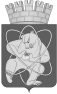 Городской округ«Закрытое административно – территориальное образование  Железногорск Красноярского края»АДМИНИСТРАЦИЯ ЗАТО г. ЖЕЛЕЗНОГОРСКПОСТАНОВЛЕНИЕ    06.04.2021                                                                                                                                                 № 100 Иг. ЖелезногорскОб отмене постановления Администрации ЗАТО г. Железногорск от 01.03.2021 № 61И «О предоставлении Скопцовой Елизавете Георгиевне муниципальной преференции в виде заключения договора аренды муниципального имущества без проведения торгов»Руководствуясь Гражданским кодексом Российской Федерации, Уставом ЗАТО Железногорск, решением Совета депутатов ЗАТО г. Железногорск от 27.08.2009 № 62-409Р «Об утверждении положения “О сдаче в аренду и безвозмездное пользование муниципального имущества, находящегося в Муниципальной казне закрытого административно-территориального образования Железногорск Красноярского края”», в связи с прекращением Скопцовой Е.Г. применения специального налогового режима «Налог на профессиональный доход», ПОСТАНОВЛЯЮ:1. Отменить постановление Администрации ЗАТО г. Железногорск от 01.03.2021 № 61И «О предоставлении Скопцовой Елизавете Георгиевне муниципальной преференции в виде заключения договора аренды муниципального имущества без проведения торгов».2. Муниципальному казенному учреждению «Управление имуществом, землепользования и землеустройства» (Е.Я. Сивчук):2.1. Уведомить Скопцову Елизавету Георгиевну о принятии настоящего постановления;3. Отделу общественных связей Администрации ЗАТО г. Железногорск (И.С. Архипова) разместить настоящее постановление на официальном сайте городского округа «Закрытое административно-территориальное образование Железногорск Красноярского края» в информационно-телекоммуникационной сети «Интернет».4. Контроль над исполнением настоящего постановления возложить на первого заместителя Главы ЗАТО г. Железногорск по жилищно – коммунальному хозяйству А.А. Сергейкина.5. Настоящее постановление вступает в силу с момента его подписания.Глава ЗАТО г. Железногорск 							         И.Г. Куксин